1. melléklet a 7/2020. (X.15.) számú önkormányzati rendelethez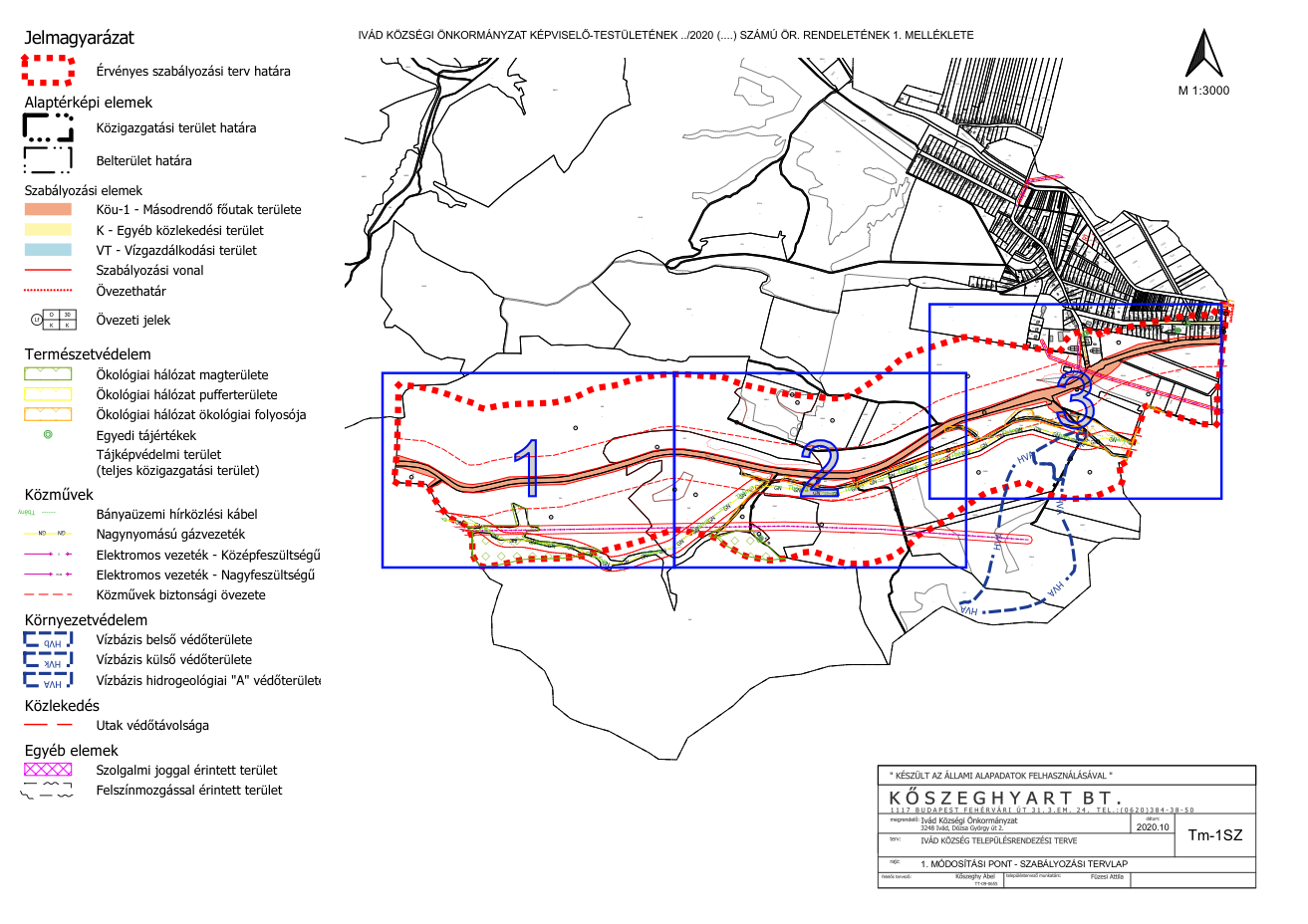 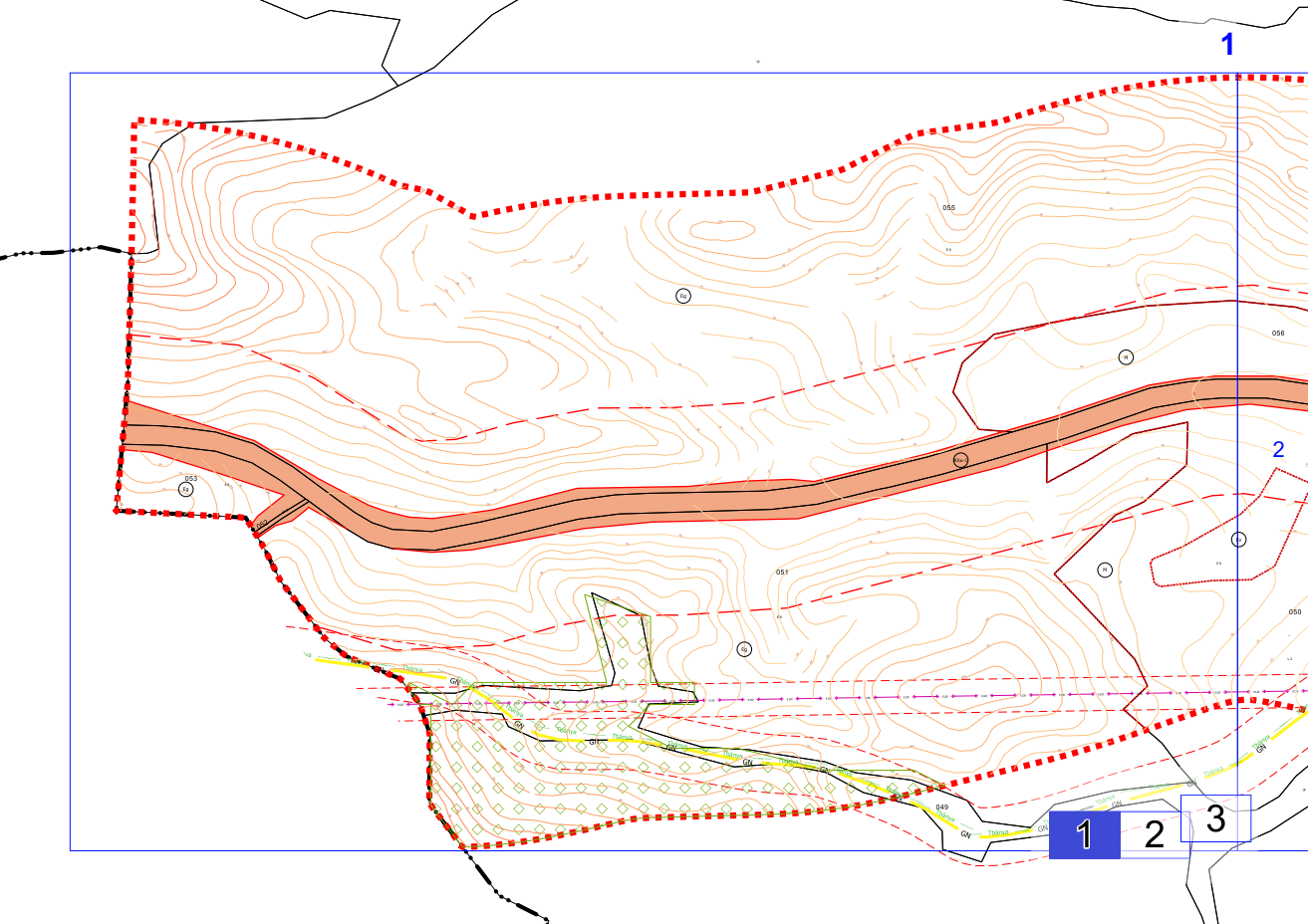 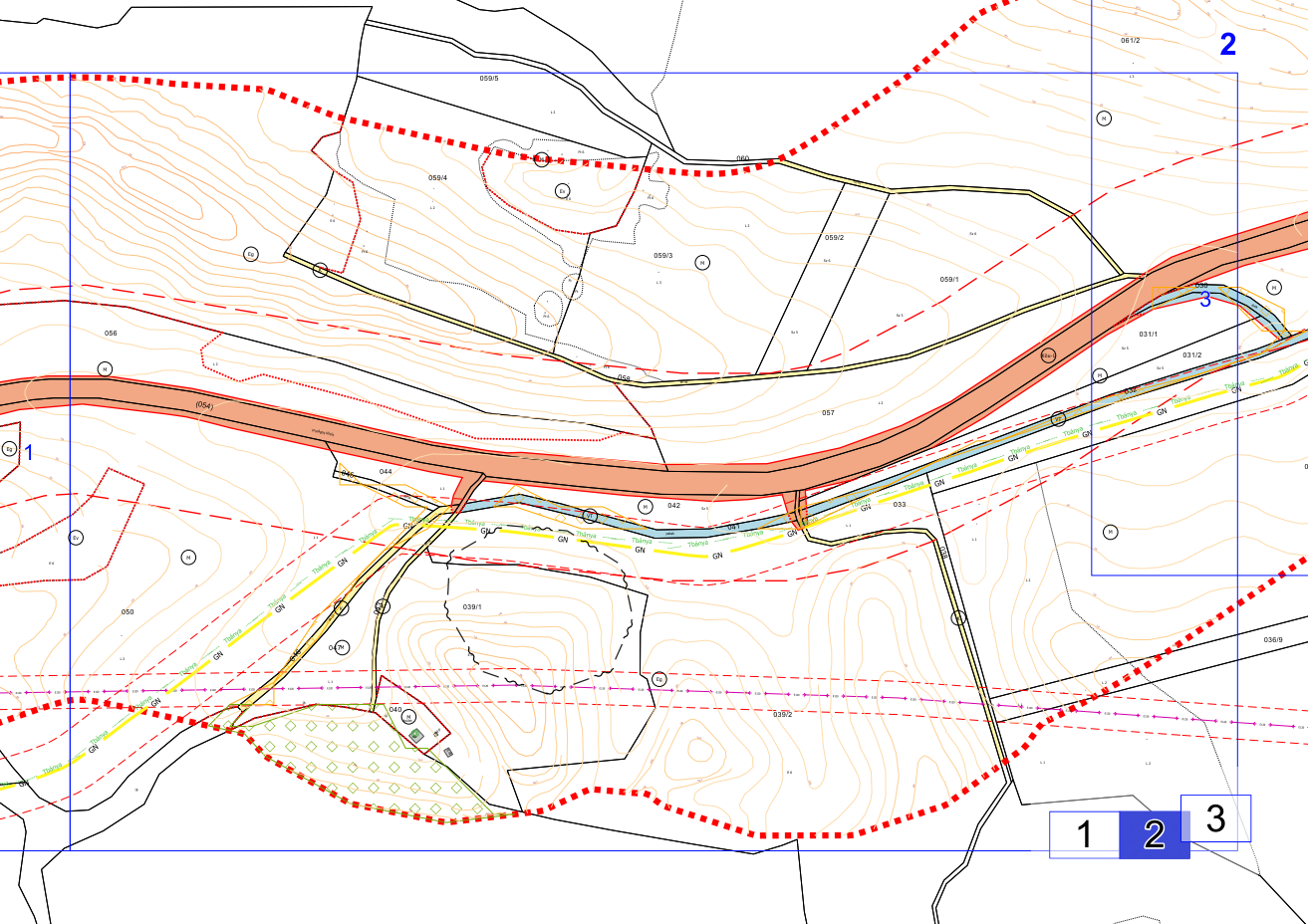 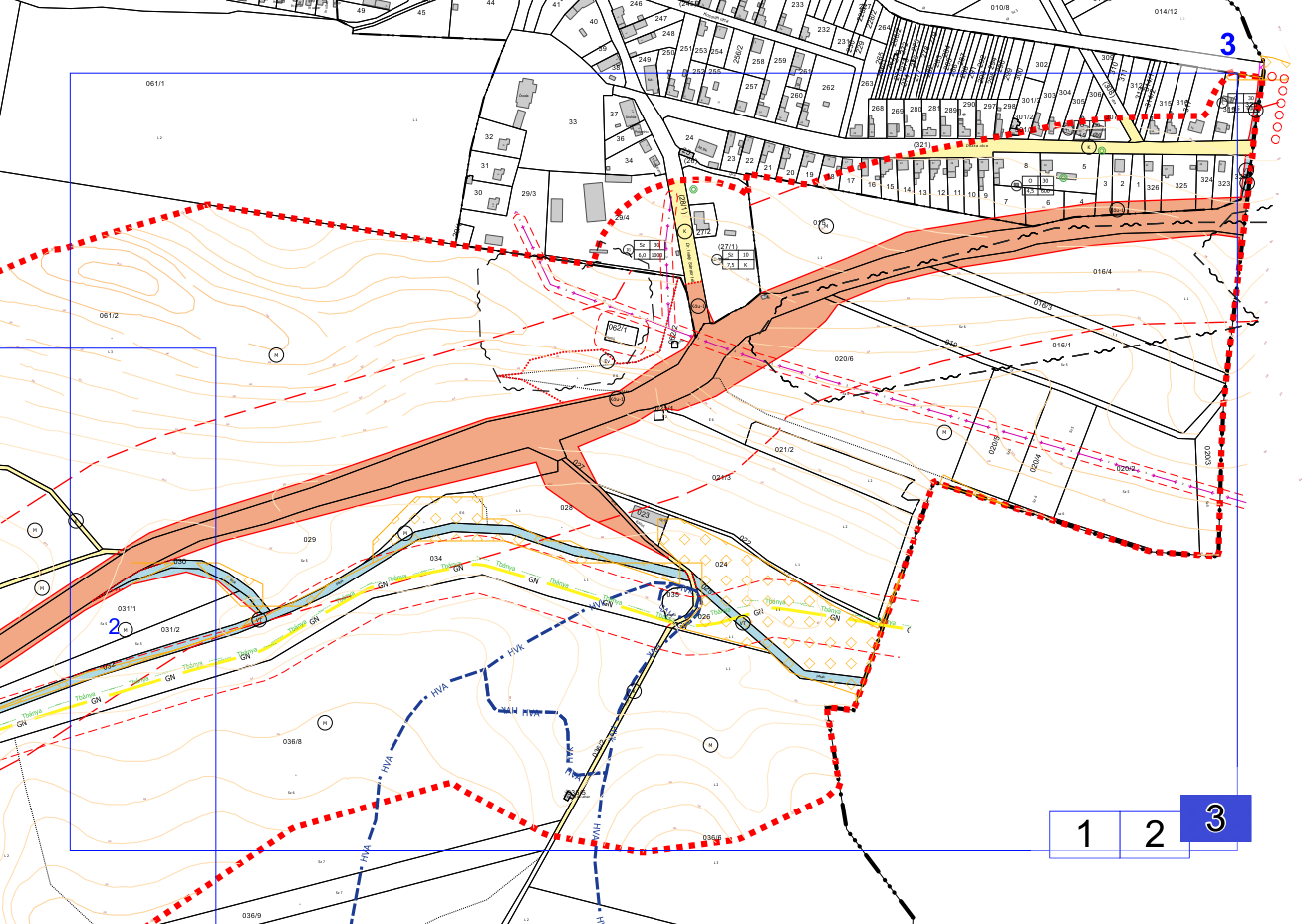 